Администрация Кушвинского городского округаУправление образования  Кушвинского городского округа(УО КГО)П Р И К А З13.12.2016г.										№ 400Об усилении мер безопасности при перевозках детей в зимнее времяВ связи с чрезвычайным происшествием в Ханты-Мансийском Автономном округе с экскурсионным автобусов, перевозившим детей, во исполнение письма  Министерства общего и профессионального образования Свердловской области  от 06.12.2016г. № 02-01-82/10940, в целях предупреждения ЧС в период проведения новогодних праздников и зимних каникулПРИКАЗЫВАЮ:Руководителям образовательных учреждений всех типов:Взять под личный контроль все экскурсионные поездки и мероприятия с соблюдением правил безопасности организованной перевозки групп обучающихся автобусами, утвержденных постановлением Правительства РФ от 17.12.2013г. № 1177 (с изменениями от 30.06.2015г. № 652). Провести дополнительные инструктажи с организаторами праздничных мероприятий с фиксированием ознакомления в специальных журналах.Провести родительские собрания по вопросу нецелесообразности организации экскурсионных поездок обучающихся автобусными маршрутами в зимнее время, об обязательном соблюдений правил безопасности при участии детей в праздничных мероприятиях (в том числе при индивидуальных перевозках детей). При организации экскурсионных поездок за пределы Кушвинского городского округа обеспечить обязательное своевременное согласование маршрута с ОГИБДД МО МВД РФ «Кушвинский».При неблагоприятном изменении погодных условий, влекущих изменение времени отправления (либо отмены поездки), принять исчерпывающие меры, направленные на сохранение жизни и здоровья детей, обеспечить принятие мер по своевременному оповещению родителей, сопровождающих, территориальные органы ГИБДД.На руководителей образовательных учреждений всех типов возложить персональную ответственность за соблюдение требований безопасности при проведении экскурсионных поездок в период проведения новогодних праздников и зимних каникул. 3. Контроль за выполнением приказа возложить на ведущего специалиста Управления образования Кушвинского городского округа   Аленгоз Н.В.Начальник Управления образования						Л.В. Ларина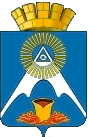 